Uključivanje učenika u virtualni razred na YammeruOtići na adresu https://office365.skole.hr/Gumb PRIJAVA u gornjem desnom uglu.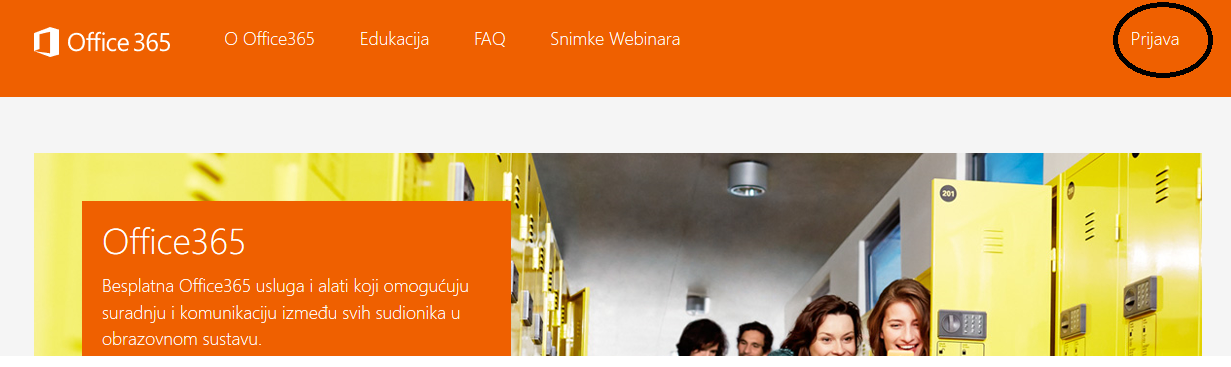 Gumb AAI@EduHr Prijava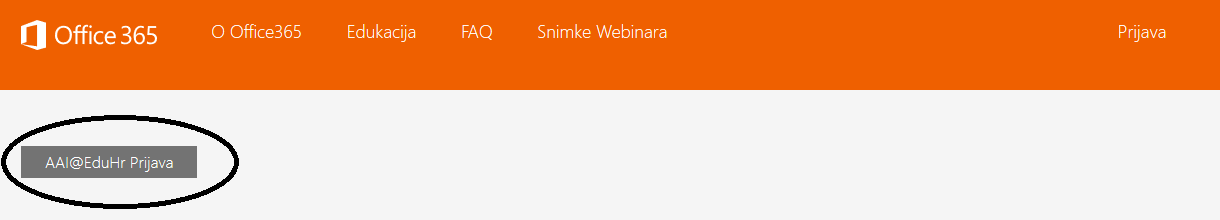 Otvara se novi prozor: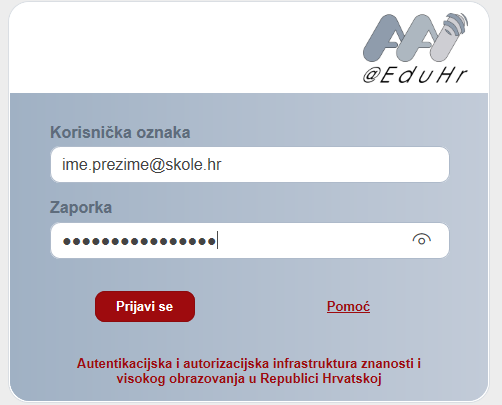 Unosi se korisničko ime i lozinka učenika iz sustava: npr. ime.prezime@skole.hr (lozinka je ista kao za ulazak u e-dnevnik učenika).Kliknuti na gumb ODVEDI ME NA OFFICE 365.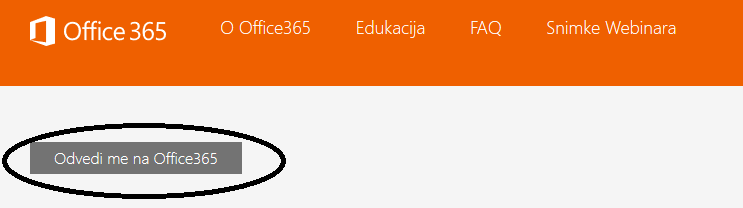 U popisu aplikacija naći aplikaciju YAMMER i kliknuti na NJU, ako je ne vidite klik na gumb SVE APLIKACIJE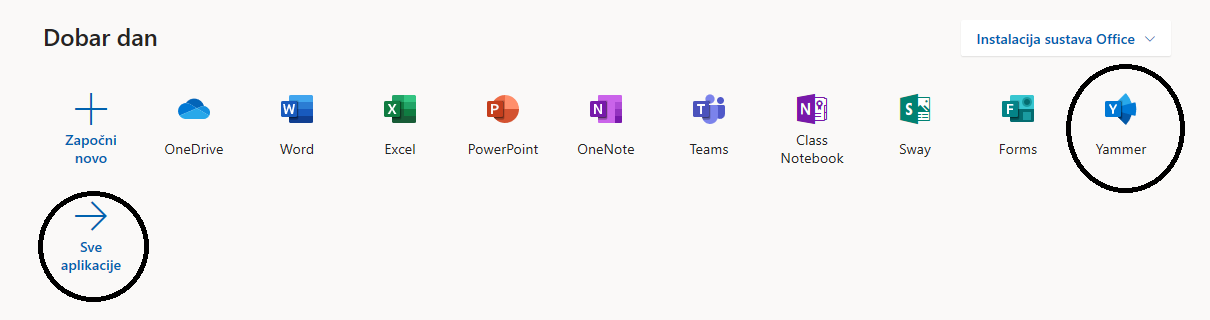 Sljedeći korak je naći SVOJ RAZRED klikom na DISCOVER MORE GROUPS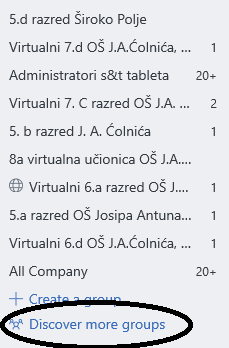 Pronaći svoj virtualni razred klikom na povećalo i odabrati opciju JOIN.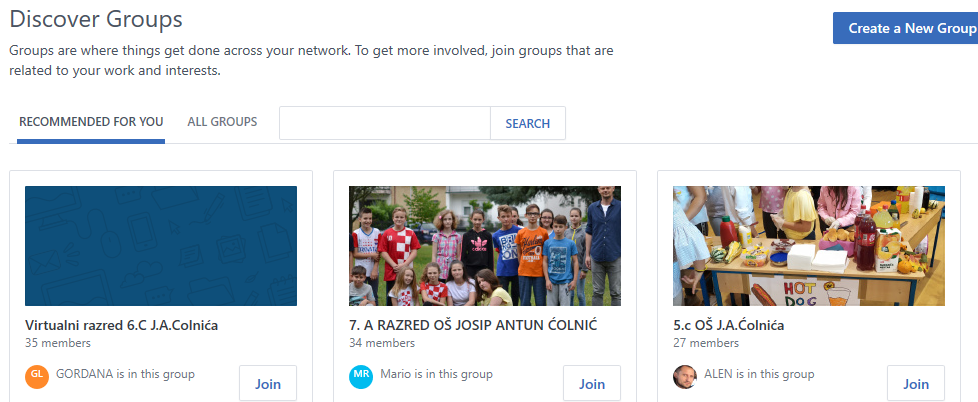 Pričekati odobrenje razrednika i u grupi ste!